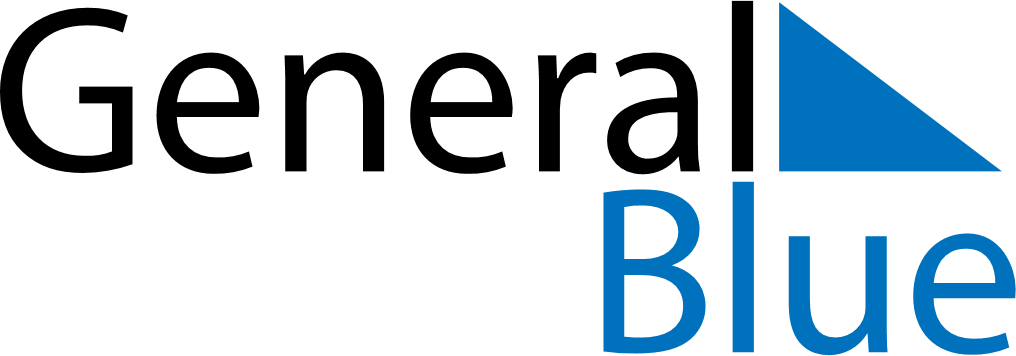 April 2023 CalendarApril 2023 CalendarApril 2023 CalendarApril 2023 CalendarApril 2023 CalendarSundayMondayTuesdayWednesdayThursdayFridaySaturday123456789101112131415161718192021222324252627282930